Р Е Ш Е Н И ЕСобрания депутатов Кировскогосельского муниципального образованияРеспублики Калмыкияот «25» сентября   2020  г.                     №  3                                    п.Кировский                                              «Об избрании  заместителя председателя Собрания депутатов Кировского сельского муниципального образования Республики Калмыкия»                   Руководствуясь ст.24 Устава Кировского сельского муниципального образования ,утвержденный решением Собранием депутатов Кировского сельского муниципального образования от 29.02.2016г № 19(с изменениями и дополнениями от 26.10.2016г № 26/б, от 10.04.2017г № 38,от 05.12.2017г № 49,от 02.04.2018г № 55,от 16.11.2018г № 63,от 08.04.2019г № 71,от 31.10.2019г № 80)РЕШИЛО:     1.  Избрать депутата Собрания депутатов Кировского сельского муниципального образования Республики Калмыкия Капустина Алексея Григорьевича  заместителем  председателя Собрания депутатов Кировского сельского муниципального образования Республики Калмыкия.     2. Настоящее решение вступает в силу  со дня его принятия.Председатель  Собрания депутатовКировского сельскогомуниципального образованияРеспублики Калмыкия                                                          В.В.Куксин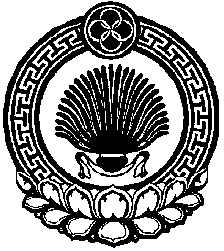 